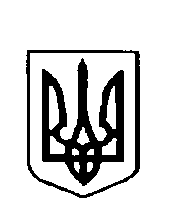 У К Р А Ї Н АВЕРБСЬКА СІЛЬСЬКА РАДАДУБЕНСЬКОГО  РАЙОНУ  РІВНЕНСЬКОЇ  ОБЛАСТІ                   вул. Львівська, 88, с. Верба, Дубенського району,  Рівненської області, 35670,тел.: (03656) 70444, 70-2-38  Е -mail: verba-rada @ ukr.net  Код  ЄДРПОУ 04385238__________________________________________________________________      29 квітня 2021 року   №  563/ 02-25 Рівненській обласній державній адміністраціїНа Ваш лист від 16.04.2021 №109/0/16-08/21 інформуємо про те, що рішення щодо демонтажу тимчасових споруд відсутні, а також відсутні незаконні тимчасові споруди.Сільський голова						Каміла КОТВІНСЬКААнтоніна Корнійчуктел. (03656) 70-2-38